IL PROGRAMMA DI FORMAZIONE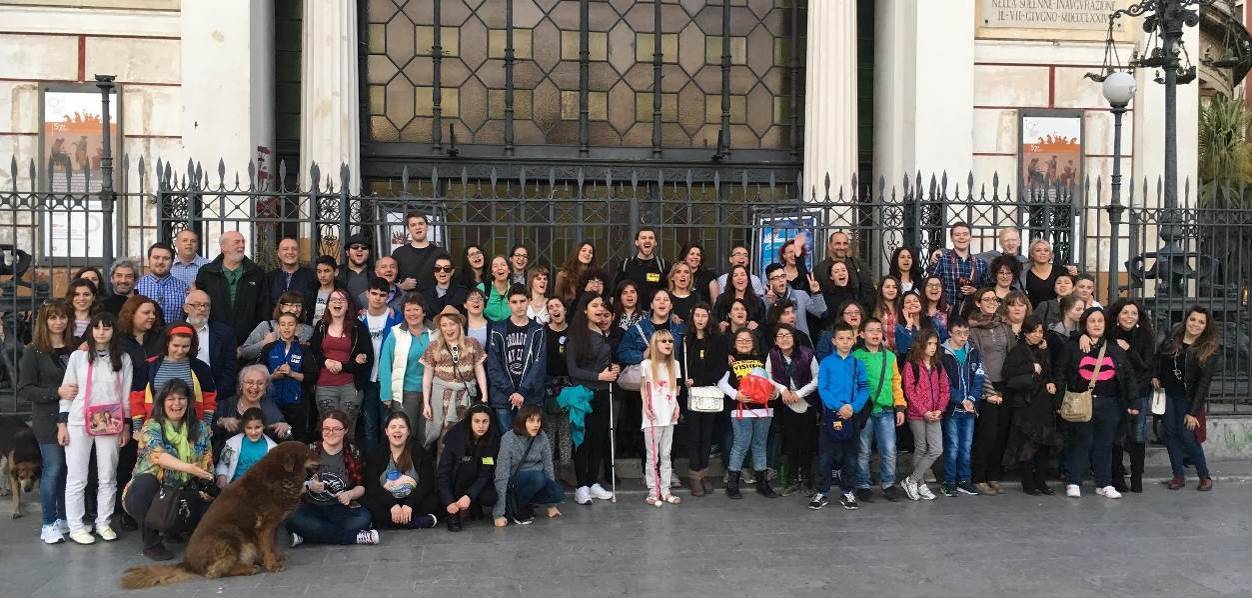 Prima di mostrare e combinare gli esercizi VISION, vorremmo darvi alcune informazioni di base riguardo a quegli elementi che devono essere presi in esame a prescindere dalla scelta e dalla direzione del percorso da seguire. Questi importanti elementi che sarà bene considerare quando preparerete un wokshop VISION, possono essere compendiati con queste note basate sull'esperienza dei partner VISION durante i workshops nazionali e l'ultima settimana internazionale a Palermo nell’aprile 2016.Il numero minimo e massimo dei partecipanti in un gruppo. In questo momento bisogna di prendere in esame le necessità e le aspettative dei bambini e dei giovani partecipanti che si intende coinvolgere nelle attività del workshop. Solitamente piccoli gruppi di 10-12 partecipanti sono più facili da gestire, anche con meno agevolatori. Ciò consente di poter dedicare il tempo e le attenzioni necessarie per ogni individuo partecipante e le sue esigenze; nello stesso tempo è possibile un supporto individualizzato e delle reazioni molto più chiare e precise per ogni sessione che automaticamente conducono all'efficacia del lavoro. Gruppi più grandi di 20-30 o più partecipanti potrebbero essere creati per le attività di riscaldamento, per spronare il gruppo all’azione, cantando insieme e motivando i partecipanti col sentimento di essere parte di qualcosa grande e sostanziale. Ad ogni modo, dividere un gruppo grande in vari gruppi più piccoli renderà sempre il lavoro più ricco di attenzione e concentrazione.  Il team ideale di agevolatori comprende un leader unico che crea il ritmo e da le istruzioni attraverso l’intero processo del workshop. Questo primo leader dovrebbe avere almeno uno o due co-agevolatori che potranno prendere il controllo a volte sulla base del programma inizialmente selezionato, proponendo esercizi ma eventualmente tornando a dare spazio al primo leader che continuerà a sostenere i partecipanti con disabilità visiva nell’intero processo.Oltre alle precedenti figure professionali, ogni gruppo VISION dovrebbe essere accompagnato dai chaperones. Queste persone sono adulti che si prendono cura dei partecipanti senza preoccuparsi della parte teatrale del workshop, ma piuttosto della condizione e della salute dei partecipanti con disabilità visiva. Le responsabilità dei chaperones si concentrano nel prendersi cura delle necessità dei partecipanti. I chaperones lasciano il luogo del workshop solamente nel caso di bisogno per sostenere un partecipante non vedente o ipovedente, così che tali partecipanti non si allontanino dal luogo del workhop senza una persona di supporto. Nel caso di gruppi transnazionali, anche quando alcuni o più partecipanti non vedenti condividono una lingua comune, è sempre bene coinvolgere degli interpreti. Questi non dovrebbero interferire né intervenire nell'azione teatrale, ma dovrebbero dare discretamente delle brevi traduzioni alle istruzioni del leader o dei co-agevolatori supportando dolcemente i partecipanti ed aiutandoli ad avere una comprensione chiara dell’intero workshop e di tutti i suoi elementi / compiti / esercizi. La durata di un workshop - secondo le esperienze VISION - idealmente non è più lunga di 1 ora e 20 minuti senza interruzioni o di 2 ore con una breve pausa. Considerando che vi sono diverse condizioni di disabilità visiva e che alcuni partecipanti possono stancarsi più rapidamente di altri, è sempre consigliabile chiedere a loro come si sentono e se hanno bisogno di fare una pausa. Un intero workshop può variare anche nella durata. Può andare da 20 a 25 incontri quando l'obiettivo è la costruzione o sviluppo delle abilità. Se l'obiettivo è una produzione comune, basandosi sulla sua complessità, il workshop può comprendere 3-4 o 10 incontri, ognuna con la durata specificata.Gli obiettivi di un workshop dipendono da diverse variabili. Quando si inizia con un nuovo gruppo che non è mai stato coinvolto in alcuna attività, l’obiettivo principale è quello di sviluppare la fiducia fisica e vocale dei partecipanti attraverso esercizi teatrali.Se il gruppo invece ha già esperienza con attività teatrali, avendo acquisito già consapevolezza e fiducia, l'obiettivo del workshop potrebbe essere la preparazione di un pezzo di presentazione o lavorare sulle loro abilità di leader sviluppando magari loro stessi un workshop per altri partecipanti con disabilità visiva o non. A seconda della vostra situazione particolare, potete scegliere alcuni degli esercizi sulla base dei loro obiettivi di apprendimento.Metodi per esaminare il processo e per valutare il raggiungimento degli obiettivi. Quando si comincia un workshop avrete bisogno di prepararvi un breve elenco di domande che porterebbero i partecipanti non vedenti ed ipovedenti a dare feedback per aiutarvi nella giusta selezione degli esercizi o dell’intero approccio del workshop.  E’ importante mettere dei criteri di qualità: sulla base delle reazioni e del comportamento dei partecipanti (livello di soddisfazione, di autogiudizio, di autostima e di fiducia, raggiungimento e miglioramento con gli altri coetanei o con terze parti - con disabilità visiva o non.) Questi feedback dovrebbero essere individuali e stimati in relazione ad ogni partecipante. Le necessità individuali ed i problemi probabilmente varieranno da bambino a bambino ed è importante che nessun partecipante venga escluso o trascurato dal monitoraggio e dal processo di valutazione. Questo è un ruolo che potrebbe inserirsi bene nell'elenco delle responsabilità dei co-agevolatori e/o chaperones.1. Costruzione del gruppoCreare un gruppo dinamico e salutare facendo sentire i giovani partecipanti fiduciosi e a proprio agio tra loro comporta la formazione di un ensemble i cui partecipanti vengono coinvolti in un’azione comune, con un singolo proposito benefico per tutti loro. Questo tipo di relazione ed interazione tra partecipanti è cruciale. La fiducia non si sviluppa solo dalla consapevolezza personale e dall’abilità di confidare nelle proprie capacità ma deriva anche dall’imparare come avere fiducia nei propri compagni, come lavorare in gruppo, come supportarsi a vicenda avendo in mente che la tua performance è anche la performance di altri e che non può funzionare senza la totale sinergia. Questi esercizi sono davvero importanti per l’inizio del workshop. Essi dovrebbero essere fatti in modo approfondito nelle prime due sessioni ed in seguito brevemente in alcune sessioni successive. In questo modo verrà stabilito lo spirito comunitario e si definiranno le regole che il gruppo perseguirà - che verranno introdotte e concordate da tutti sin dall’inizio del training.  Gli esercizi sulla costruzione del gruppo gravitano attorno quattro tipologie:- Attività e giochi sull’introduzione ed il nome- Esercizi per presentare chi siamo, cosa pensiamo e proviamo- Esercizi che coinvolgono la familiarità del luogo- Esercizi per la coesione di gruppo ed il senso di sicurezzaCostruzione delle abilità   Questa lista che prende la maggior parte del tempo e racchiude la parte più importante della formazione VISION ha come obiettivo il superamento delle problematiche identificate e la costruzione delle abilità e della fiducia atraverso esercizi teatrali liberatori. Gli esercizi di seguito elencati possono essere scelti su una base modulare - selezionati dai conduttori a secondo del gruppo specifico e delle necessità.3. Condividere idee, giocare e creareLa lista di esercizi qui di seguito presentata è basata sul pacchetto d’ispirazione con le storie, i miti e le leggende create con il proposito di dare la scintilla di nuove idee attorno le quali le linee delle attività si potrebbero evolvere.4. PresentareIl proposito di questi esercizi è il supporto tra partecipanti per la scelta in comunione di come vorrebbero presentare se stessi e di cosa hanno imparato/costruito/sviluppato con l’aiuto del workshop teatrale.5. Riflessione e chiusuraIl proposito di questi esercizi, inclusi nella sezione di chiusura, è quello di riassumere il workshop di formazione e di permettere ai partecipanti di andarsene con forti sentimenti di realizzazione.  Valutazione La valutazione generale mira a verificare la qualità del processo di insegnamento e a determinare quale attività è stata effettiva. L’analisi del processo di formazione e la sua valutazione permettono anche di correggere i contenuti della sessione, di stimulare nuove idee ed aiutare a stabilire “in che misura la serie preliminare di obiettivi sono stati raggiunti”.La valutazione e la sezione d’analisi dovrebbero riferirsi a dei cambiamenti nelle abitudini quotidiane e nel comportamento del partecipante con disabilità visiva.Proposto daDinos Aristidou, UCANTitolo dell’esercizioCoppie connesseDurata5-10 minObiettivi di apprendimentoIncontra e lavorare con nuove persone in un modo sicuro e divertente Collaborare con rapiditàUsare il proprio corpo in modo creativoMaterialiNessunoImplementazioneIn coppie. Il leader dice ad alta voce alcune cose che vanno in coppia ed i partners in ogni coppia dovranno rappresentare quelle cose attraverso il loro corpo in 10 secondi.Esempi: martello e chiodo, coltello e forchetta, scarpa e piede, musicista e strumento, tazzina e piattino.Questo è un esercizio rapido. Il leader dovrebbe continuare a cambiare le coppie così che i partecipanti abbiano la possibilità di lavorare con varie persone. Il fatto che sia rapido incoraggia anche la collaborazione immediata ed è anche un modo divertente per introdurre l’uso del proprio corpo. Si potrebbero anche creare mini gruppi di 3 o 4 persone con ulteriori oggetti più grandi. Ogni volta che c’è un cambio di partner fate in modo che i ragazzi si presentino stringendosi la mano. Dopo ogni esercizio i ragazzi dovrebbero ringraziare il loro partner. Ciò formalizzerà l’introduzione ed aiuterà i ragazzi a ricordare i nomi dei loro compagni.ValutazioneCon quante persone avete lavorato?Come avete lavorato?Contenuti per la valutazioneQuesto esercizio è coinvolgente e divertente per tutti i ragazzi che ne prendono parte.Proposto daMared Jarman, UCANTitolo dell’esercizioLa casa del giganteDurata5-10 MinutiObiettivi di apprendimentoLavorare insieme e conoscersi velocemente in modo divertente.Riscaldare il corpo e preparare la mente a pensare creativamente.MaterialiNessunoImplementazioneIn gruppi da 5 o 6. Il leader rivela ad alta voce vari oggetti presenti nella Casa del Gigante ed il gruppo li rappresenta con i loro corpi entro 10 secondi. L’unica regola è che tutti coloro che sono nel gruppo devono essere fisicamente connessi. Esempio: “Nella casa del gigante vi è un enorme spazzolino da denti/sedia/orologio/colazione/scala/letto/...Successivamente il leader dovrà creare una storia collegando quegli stessi oggetti e chiedendo ai partecipanti nuove idee su cosa potrebbe esserci nella Casa del Gigante.ValutazioneCome vi siete sentiti durante l’esercizio?Quale oggetto creato vi/ti è piaciuto di più?Contenuti per la valutazioneQuesto è un esercizio molto coinvolgente che fa divertire ragazzi con varie abilità. Li aiuta a stabilire velocemente la collaborazione e a divertirsi della compagnia degli altri.Proposto daMegan John, UCANTitolo dell’esercizioPassare il battimanoDurata5 MinutiObiettivi di apprendimentoFar concentrare il gruppo. Iniziare a lavorare come gruppo ascoltando i propri compagni.Lavorare sulla coordinazione ed il ritmo.Divertirsi. MaterialiNessunoImplementazioneIl leader spiega l’esercizio al gruppo. Il gruppo dovrà passare un battimano individuale che farà il giro completo del cerchio. Per esempio il leader inizierà passando il battimano al compagno sulla sx, la quale lo passerà al compagno sulla sua sx e così via fino a ritornare al leader.Il leader passa un altro battimano ed incoraggia il gruppo a velocizzare il ritmo per metterlo alla prova sulle loro reazioni. Se il leader pensa che il gruppo si sta comportando bene, potrà introdurre un secondo battimano.Nella fase succesiva il leader spiegherà nuavamente l’esercizio ma questa volta si dovrà ricevere il battimano producendo un altro battimano contemporaneamente. Iniziando il leader si girerà verso la persona alla sua sinistra ed entrambi si guarderanno faccia a faccia facendo un battimano simultaneo. La stessa cosa continua fino a chiudere il gruppo, fino ad ottenere un buon ritmo serrato. Il leader in fine incoraggerà il gruppo a velocizzare l’esercizio.  ValutazioneCome vi siete sentiti durante l’esercizio? Vi e piaciuta l’energia e l’incremento di velocità? Come avete collabborato con gli altri?Contenuti per la valutazioneQuesto è un esercizio coinvolgente che fa divertire ragazzi di tutte le abilità. Li aiuta a sviluppare la coordinazione ed a concentrarsi allo steso tempo divertendosi insieme.Proposto daBernard Latham, UCANTitolo dell’esercizioBastoniDurata5 - 10 minutiObiettivi di apprendimentoConsapevolezza dello spazio ed introduzione alla danza e al movimento.MaterialiBastoni di bamboo o in legno di un metro per participante. Nb: Accertatevi che non ci siano bordi che possano fare male e che i participanti siano supervisionati sempre.Musica: Un esempio potrebbe essere “Sacrifice” di Lisa Gerrard.ImplementazioneQuest’esercizio è particolarmente coinvolgente e potrebbe anche essere parte di una piece teatrale.Si formano delle coppie che dovranno percepire attraverso i sensi il movimento e le emozioni del compagno. Saper ascoltare il brano o la musica di sottofondo è vitale in quanto incalanerà lo stato emozionale delle persone che lavoreranno assieme influenzati da essa.Le coppie si sistemano faccia a faccia e si daranno le estremità del proprio bastone così che ogni coppia reggerà due bastoni. Questi si potranno prendere solo con il polpastrello del dito indice.Ascoltate la musica.Le vostre gambe dovrebbero stare in una posizione rilassata cosí da avere un miglior equilibrio e movimenti piu liberi.Ricordate che le coppie sono connesse atraverso i bastoni. Iniziate a muovervi lentamente, esplorate lo spazio. Quando vi sentite a vostro agio muovetevi nello spazio. Avete delle ginocchia, piegatele. Avete delle braccia, tendetele.Uno dei due potrebbe condurre e l’altro seguire. Cambiatevi di ruolo e lavorate insieme. Credete nell’altro e cercate insieme nuove possibità.Offrite un supporto minimo e lasciate che i participanti sentano il loro cammino dentro la musica e il movimento. Incoraggiare verbalmente ogni volta che si abbia l’oportunità.ValutazioneCome vi siete sentiti durante l’esercizio?Cosa vi è piaciuto di più?Quale musica vi piacerebbe usare la prossima volta?Contenuti per la valutazioneLa scelta della musica è molto importante perché definirà lo stato emozionale e la velocità del movimento. Fate molta attenzione all’uso responsabile dei bastoni.Proposto daTsveta Baliyska-Sokolova, School “Louis Braille” & Playback theatre “Here and now”Titolo dell’esercizioTrova le mani.Durata10-15 minuti. La durata dipenderà dal numero dei partecipanti nel gruppo (applicabile anche per gruppi grandi di 30 persone)Obiettivi di apprendimentoQuesto è un esercizio per connettere e creare una atmosfera intima all’interno del gruppo, per prendere consapevolezza della sensazione e del informazione che noi riceviamo dagli altri senza poterli vedere. Senzo di fiducia nel movimento ad occhi chiusi dentro dello spazio insieme altre persone.MaterialiMusica gentile che potrebbe essere violino o pianoforte. Dominare lo spazio creando un ambiente sicuro per il movimento ad occhi chiusi.ImplementazioneApplicabile per grandi gruppi. Richiede un minimo di 8-10 bambini. Se fossero meno sarebbe troppo facile per loro ritrovarsi. Il leader decide di dividere il gruppo in coppie a sua discrezione o seguendo la regola del “chi si conosce meno”. Successivamente spiegherà l’esercizio: tutti terranno gli occhi chiudi fino alla fine dell’esercizio che verrà svolto in silenzio. I partecipanti avranno qualche minuto per imparare a conoscere a memoria le mani del loro compagno. Solo dopo, il leader inviterà tutti ad esplorare lo spazio. Tutti inizieranno a camminare nello spazio delimitato e dopo qualche minuto il leader dirà alle coppie di ritrovare le mani del compagno. Le coppie che si troveranno rimarranno in silenzio in attesa dell’ultima coppia. Successivamente il leader darà istruzioni per l’esercizio successivo (vedi “Melodia della coppia”).ValutazioneÈ stato facile trovare il vostro compagno? Per favore spiegate il perché.Vi siete sentiti a vostro agio all’interno del gruppo più grande?Vi siete sentiti a ostro agio camminando nello spazio.Contenuti per la valutazioneConnessione per la costruzione dell’esercizio che è pensato per la coppia ma che in realtà unisce tutti i partecipanti per l’intensità degli incontri e del movimento nello spazio.Proposto daTsveta Baliyska-Sokolova, School “Louis Braille” & Playback theatre “Here and now”Titolo dell’esercizioSOCIOMETRIA Durata15-20 minuti (dipendendo dagli obiettivi potrebbe anche durare 60-80 minuti con la condivisione finale)Obiettivi di apprendimentoLa sociometria è la scienza che definisce le posizioni ed i ruoli nel gruppo (guarda: “Psychodrama volume 1” di Jacob Moreno). L’obiettivo di questo esercizio è quello di conoscersi attraverso il gioco. La sociometria mostra le posizioni all’interno dei gruppi e le caratteristiche biografiche e tipiche - visivamente attraverso il posizionamento nello spazio. Il metodo è rapido e divertente. Sulla base de 5-7 criteri il leader ed il gruppo possono imparare sugli altri e se stessi meglio rispetto a molte altre tecniche ed ore di condivisione.MaterialiSpazio liberoImplementazioneIl leader dovrebbe essere preparato nello psicodramma e nella sociometria. Deve identificare i criteri per i quali il gruppo verrà suddiviso e la consecutività di questi criteri (ancor più importante).I criteri devono essere considerati con rispetto a:- Le caratteristiche del gruppo - è un gruppo nuovo? Vi è qualche nuovo membro? Vi sono delle nuove dinamiche o è un gruppo fisso? Ecc.- Gli obiettivi della sociometria - conoscersi definendo le posizioni nell gruppo, ricercando le relazioni al suo interno, scoprendo conflitti nascosti, etc- Le dinamiche del gruppo e le circostanze nel quale si presenta. Il leader definisce un criterio. Per esempio “allineatevi secondo l’altezza - dal più alto al più basso - o secondo la taglia del piede o l’età o la dimensione del palmo (potrebbe essere una transizione dell’esercizio “trova le mani”). Una volta che il criterio è definito il gruppo prende posizione senza l’aiuto del leader. Il leader chiede a ogni partecipante separatamente quale è la sua posizione. Ogni partecipante spiega rispondendo alla domanda. Se il leader considera la risposta appropiata quel partecipante può suggerire di cambiare posti. Per esempio “c’è qualcuno che vorrebbe essere d’un altro segno zodiacale?” Se qualcuno risponde positivamente il leader gli/le chiederà quale segno zodiacale vorrebbe essere e lo incoraggia a trovare un posto corrispondente al suo segno zodiacale e come si sente. Alla fine il leader chiede in quale posizione ogni partecipante vorrebbe concludere il detto criterio. Dopo che tutti hanno scelto le loro posizioni e hanno verificato le posizioni degli altri, il leader darà un nuovo criterio. Potrebbe essere relazionato allo scegliere qualcuno del gruppo. Per esempio “posiziona la mano sulla spalla di qualcuno a cui confideresti qualcosa d’importante” o “posiziona la mano sulla spalla di qualcuno di cui ti fideresti in caso di una situazione di emergenza” o “posiziona la mano sulla spalla di qualcuno che seglieresti per un ruolo dramatico o di commedia”. Ci sono due condizioni: non puoi scegliere te stesso e devi comunque avere una scelta. Dopo che tutti hanno fatto le loro scelte il leader condurrà delle interviste ad ogni partecipante.Come ti sei sentito durante l’esercizio?Ti sei sentito a tuo agio?Come valuteresti la tua interazione con i compagni e con il leader?Contenuti per la valutazioneQuesto approccio è di grande valore ma dovrebbe sollevare emozioni forti, ostilità, conflitti e rabbia. Il conduttore deve essere preparato a gestire una situazione di questo tipo altrimenti ciò potrebbe scatenare un effetto negativo sulle dinamiche del gruppo e sull’atmosfera dell’esercizio.Proposto daTsveta Baliyska-Sokolova, School “Louis Braille” & Playback theatre “Here and now”Titolo dell’esercizioPresentazione attraverso la melodiaDurata15 minuti Obiettivi di apprendimentoConoscere i partecipanti. Prendere il rischio per esporre te stesso. Espressione metaforica. Sviluppare le abilità per comprendere gli altri nella comunicazione non verbale. Fare esperienza dell’altro attraverso te stesso.MaterialiNessuno ImplementazioneIdeale per un gruppo di 15 persone. L’esercizio richiede due direttori, uno di questi supporterà il leader. Il conducente definisce l’argomento: “presentatevi attraverso una melodia che definisce il tuo carattere e la tua personalità. Potrebbe essere una canzone famosa o qualcosa che volete inventare sul momento. Senza tener conto di come si canta, la canzone dovrebbe riflettere la vostra personalità”.Successivamente ogni partecipante canterà spontaneamente la sua melodia. Ogni melodia deve essere ripetuta dal gruppo subito dopo che il “proprietario” la canta, cercando di ricrearla nel modo più simile possibile.  ValutazioneLa valutazione delle carateristiche personali specifiche per ogni partecipante attraverso la scelta e la modalità della melodia. Conocere i partecipanti o almeno il loro stato d’animo momentaneo.Contenuti per la valutazioneEsercizio importante per i direttori. Dovrebbe essere svolto all’inizio della sessione per incoraggiare i partecipanti a condividere le loro emozioni attraverso la scelta della melodia che poi sarà ricreata.Proposto daTsveta Baliyska-Sokolova, School “Louis Braille” & Playback theatre “Here and now”Titolo dell’esercizioPresentati con una parola che ti caratterizzaDurata10 minuti Obiettivi di apprendimentoUna sfida per i partecipanti che dovranno trovare una singola parola che li descriva. Costruire la fiducia nello scegliere e nel condividere. Conoscersi potendo toccare l’essenza di ogni carattere nel gruppo.MaterialiNo ImplementazioneApplicabile per piccoli e grandi gruppi. Richiede un conduttore ed una persona di supporto. Il conduttore presenta l’argomento: “Presentatevi con una sola parola che possa descrivervi”. Successivamente ogni partecipante rivela spontaneamente la sua parola agli altri. Se qualcuno tarda nel decidere il conduttore lo assiste incoraggiandolo a trovare la parola prendendo il suo tempo. Anche il conduttore e la persona di supporto dicono la loro parola.ValutazioneValutazione delle caratteristiche personali. Conoscere i partecipanti. Contenuti per la valutazioneDovrebbe essere fatta all’inizio di un workshop a lungo termine in modo da incoraggiare i partecipanti a mostrare se stessi e ad incontrare l’espressione più appropriata per il loro pensieri e le loro emozioni.Proposto daTsveta Baliyska-Sokolova, School “Louis Braille” & Playback theatre “Here and now”Titolo dell’esercizioPresentazione attraverso l’esperienzia teatrale.Durata15 minutiObiettivi di apprendimentoAiutare a definire il livello delle abilità teatrali all’interno del gruppo. Ricerca dei ruoli nel gruppo e le aspettative dei partecipanti.MaterialiNo ImplementazioneApplicabile per un gruppo di 15 persone. Due conduttori - uno il leader. Il leader sceglie l’argomento “Presentate voi stessi attraverso una esperienza teatrale che avete o che vi manca. Nel primo caso - “qual è?”. Nel secondo - “cosa pensate del teatro? Vi piacerebbe scoprire e fare di più?”. Successivamente ogni partecipante condivide spontaneamente la propria esperienza in 3-5 minuti. Il conduttore si assicura che il gruppo rimanga nell argomento e che non ci siano paragoni o giudizi verso gli altri. Il conduttore fa delle domande se è necesario per ottenere più informazioni e chiarezza. ValutazioneLa valutazione si basa sui risultati dell’esperienze teatrali e degli interessi dei ragazzi.Contenuti per la valutazioneÉ importante per i conduttori capire il background dei partecipanti per quanto riguarda le loro abilità e le precedenti interazioni teatrali.Proposto daIna Gerginova & Aleksander Evtimov, FDCBPCS & Playback theatre “Here and now”Titolo dell’esercizioCerchio tattileDurata7-10 minObiettivi di apprendimentoAccrescere la sensazione di essere parte di un gruppo, sentendo gli altri, accorciando le distanze e rafforzare la fiducia con il contatto tattile. Accrescere la propria consapevolezza nelle sensazioni personali mentre si interagisce con gli altri.MaterialiNessunoImplementazioneIl conduttore partecipano nell’esercizio. L’atmosfera è di grande importanza. Il luogo dovrebbe essere tranquillo e sicuro. Il conduttore propone al gruppo di formare un cerchio dove tutti si prenderanno per mano e chiuderanno gli occhi. Il conduttore chiede ai partecipanti di iniziare ad esplorare le due mani che stanno tenendo.Quale delle due è più grande, morbida, umida, confortevole da stringere?I partecipanti rispondono alle domande nella loro testa senza parlare poiché il proposito delle domande è quello di concentrarsi sulle sensazioni degli altri. Tutti fanno un piccolo passo avanti. Il conduttore chiede al gruppo di cambiare il modo in cui le persone si tengono per mano e di scegliere il modo “degli innamorati” con le dite intrecciate. Altre domande: “Adesso è diverso? Vi sentite a vostro agio o no? C’è energia che passa tra le vostre mani? State dando o ricevendo, o entrambi? Preferite una mano all’altra?Tutti fanno un altro passo avanti. Il conduttore chiede al gruppo di abbracciare le persone ai lati mettendo le braccia sulle spalle degli altri. Vi sentite a vostro agio? Quale è la differenza con prima?Tutti fanno un ultimo passo avanti.ValutazioneIl conduttore chiede a tutti di descrivere le proprie sensazioni con una parola o espressione.Contenuti per la valutazioneEsercizio molto sensibile che crea una sensazione di “essere uno con le persone attorno a te”, facendo notare le differenze e le similarità e le relazioni importanti.  Proposto daCasimiro Alaimo & Stefania Vitale, Music’ArteTitolo dell’esercizioGiochi di fiducia: “il palo” o “il cerchio”DurataDipende dal numero dei partecipanti e dalla variabilità dell’esperienza che il conduttore decide per ogni ragazzo. Obiettivi di apprendimentoEsplorazione e scoperta del nostro corpo attraverso il contatto fisico con gli altri compagni. Rafforzare la fiducia in se stessi e negli altri. Esplorazione lasciandoti andare al conttato del tuo corpo e con quello dei tuoi compagni.  MaterialiNessunoImplementazioneFormare gruppi di 8-12 persone che si mettono in piedi, in cerchio e abbracciano i compagni che si trovano al loro fianco. Uno ad uno, i partecipanti entrano nel cerchio e stando al centro chiudono gli occhi, il gruppo emette un suono vocale (come un ohm) per l’intera durata dell’esercizio così che la persona al suo interno possa esplorare il suo corpo e quello dei suoi compagni lasciandosi andare, muovendosi, avendo fiducia nel cerchio e nel fatto che il cerchio è pronto ad accoglierlo.La cappa di suono attorno la persona al centro la protegge dagli stimoli esterni e dalle sue paure. Questa sicurezza sviluppa la sua fiducia negli altri e rafforza la formazione del gruppo. Il conduttore potrà decidere la durata per ogni persona.ValutazionePotete chiedere ai partecipante come si sono sentiti mentre erano parte del gruppo e mentre erano al centro.Contenuti per la valutazioneI giochi di fiducia sono indispensabili in un laboratorio teatrale, specialmente se i partecipante sono non vedenti o ipovedenti. Questi esercizi aiutano ad avere una migliore fiducia in se stessi, negli altri e nelle mondo circostante. Permettono anche di sviluppare un’autoconsapevolezza e sensibilità concentrandosi sugli altri sensi. L’allenamento della fiducia in un ambiente protetto, come potrebbe essere quello teatrale, permette di vivere pienamente in un modo cosciente la dimensione collettiva nella quale tutti possono pensare individualmente, concentrandosi sul proprio comportamento che automaticamente diventa un contributo fondamentale per la crescita cosciente del gruppo. Pragmaticamente il lavoro di gruppo funziona bene quando i membri instaurano vere condizioni di fiducia tra se stessi e gli altri. Le azioni diventano fluide quando tutti si concentrano sul proprio lavoro ma avendo fiducia in quello degli altri.Proposto daCasimiro Alaimo & Stefania Vitale, Music’ArteTitolo dell’esercizioSaluto GiapponeseDurata25 minutiObiettivi di apprendimentoEsercizio sulla concentrazione per imparare a lavorare all’unisonoMaterialiNessun materiale ImplementazioneI partecipanti si dispongono in cerchio. Il conduttore aiuta il gruppo a trovare la concentrazione per iniziare, presta attenzione alla postura dei partecipanti, che deve essere rilassata e in posizione neutra. Il facilitatore sceglie un leader tra i partecipanti. Questo conduttore deve fare un passo avanti e allungare un braccio ( destro o sinistro ) verso il centro del cerchio e dire ad alta voce il suono vocale "HA". Al movimento del conduttore, l'intero gruppo deve tentare di fare lo stesso movimento e il suono in perfetta sincronia insieme con il leader, il leader farà diverse volte questo movimento fin quando il conduttore del gruppo non decide cambiare il leader. Tutti i partecipanti ritornano nella loro posizione di partenza, pronti per un nuovo tentativo con un nuovo leader.Variante: Tutti i partecipanti possono tenere gli occhi chiusi durante l'esercizio.Valutazione Come ti sei sentito durante l’esercizio? Come ti sei sentito a fare il leader? Come hai fatto la sincronia?Proposed byCasimiro Alaimo & Stefania Vitale, Music’ArteTitolo dell’esercizioVampiriDurata15 minutiObiettivi di apprendimentoConcentrazione e riscaldamentoFinalità : costruzione del gruppo con esercizio dinamico .MaterialiNo ImplementazioneTutti i partecipanti sono nello spazio di gioco, con gli occhi chiusi. Camminano per tutto lo spazio. Il conduttore toccherà un partecipante che incontrerà nello spazio, chi viene toccato lancerà un grido di terrore e si trasformerà in un vampiro. Questo vampiro deve acchiappare le sue /suoi compagni e toccare il maggior numero possibile di persone intorno a lui / lei per farli diventare tutti vampiri.Se un vampiro tocca un altro vampiro, quest'ultimo diventa umano di nuovo e emetterà un suono di piacere.Tutti i partecipanti devono sentire le grida e / o sospiri per essere messi a conoscenza del numero - aumentato o diminuito - di vampiri e umani. L'esercizio termina quando tutti i partecipanti sono diventati vampiri.Valutazione Che cosa hai provato durante l'esercizio?Ti è piaciuto?Contenuti per la valutazioneUn esercizio in cui ci si diverte per tutti, a tutti i livelli di abilità. Dovrebbe aumentare la concentrazione e la consapevolezza dei partecipanti, esercizio propedeutico al riscaldamento al quale seguiranno altri esercizi.Proposto daDinos Aristidou, UCANTitolo dell’esercizioPalmo sulla manoDurata10-15 minutiObiettivi di apprendimentoMoviementi fiduciosi ed uso dello spazioUso del corpoPrendere diverse direzioni e liveliConnessione e complicità con gli altriMaterialiNessunoImplementazioneI patecipanti iniziano camminando nello spazio sentendo e facendo esperienza di esso. I partecipanti stendono le bracia e l’usano per dirigersi attraverso lo spazio mentre il conduttore sceglie una musica appropriata. Il conduttore introducce l’idea di 6 direzioni per il movimento (sinistra, destra, su, giù, di fronte e dietro) e chiede ai partecipanti di esplorare queste direzioni. I partecipanti formano delle coppie: una persona poggia i palmi delle mani sulle mani dell’altra persona. Entrambi faranno un po’ di tensione verso le mani dell’altra persona. Rimanendo connessi le coppie si muovono nelle 6 direzioni dello spazio cambiando a volte tra chi conduce e chi segue.ValutazioneCome avete esplorato lo spazio?Come vi siete sentiti? Come conducete e come seguite? Cosa preferite?Contenuti per la valutazioneQuesto è un esercizio forte nella scelta tra chi conduce e chi segue e nel modo in cui a volte si sceglie di (o si deve) condurre e/ seguire. Rafforza la fiducia e la connessione dei partecipanti anche nel dinamismo del movimento nello spazio.Proposto daBernard Latham, UCANTitolo dell’esercizioSpalle, collo e testaDurata5 - 10 minuti Obiettivi di apprendimentoControllo e consapevolezza fisicaMaterialiNessunoImplementazioneÈ importante sottolineare che gli esercizi seguenti sono usati all’inizio del programma di formazione. L’autoconsapevolezza è cruciale per il riconoscimento dello spazio. Il partecipante deve prendere fiducia e sentirsi a suo agio prima di muoversi in luoghi più grandi. Si parte stando in una posizione neutrale, si alzano le spalle provando a toccare le tue orecchie per poi tornare in posizione neutrale. Ripetere 4 volte.Tornare in posizione neutrale. La spalla destra fa dei cerchi indietro per 4 volte. Si ripete con la spalla sinistra e poi con entrambe le spalle. Tornare in posizione neutrale. Fare dei cerchi con la testa verso destra per 4 volte. Ripetere verso sinistra. Tornare in posizione neutrale per poi muovere la testa a destra e sinistra per 4 volte. Infine muovere la testa su e giù per 4 volte.ValutazioneHai trovato qualche movimento difficile?Come ti senti adesso dopo gli esercizi?Questo esercizio permette anche di identificare eventuali dificolta fisiche dei partecipanti.Contenuti per la valutazioneIl movimento e la connessione con il proprio sè sono spesso difficili per le persone con disabilità visiva; quando presentate questo eserczio siate sicuri di descrivere ogni movimento e di assistere i partecipanti incoraggiandoli poichè l’entusiasmo è vitale per una sessione di successo.Proposto daBernard Latham, UCANTitolo dell’esercizioSalita lenta, lenta discesa Durata5 - 10 MinObiettivi di apprendimentoControllo fisico, concentrazione mirata e aprezzamento della musicaMaterialiMusica drammatica. Esempio “Dawn” dei Cinematic Orchestra  I partecipanti dovrebbero indossare dei vestiti comodi.ImplementazioneIl luogo del workshop deciderà il numero massimo dei partecipanti. Il punto chiave è che ci sia abbastanza spazio per muoversi con la musica senza troppe limitazioni. Inizialmente chiedete ai partecipanti di coricarsi a terra sulla schiena.Incoraggiate una respirazione profonda per un buon rilassamento. Palme in giù. Occhi chiusi. Suggerite ai partecipanti che la scelta di quando e come muoversi dipende da loro soltanto ma ricordate loro dell’importanza della musica.Chiedete loro di immaginare di essere tirati su molto lentamente da dei fili invisibili fino ad una posizione in piedi e di usare la musica come guida ed ispirazione.Una volta che raggiungiamo la posizione in piedi, torniamo in posizione neutrale per poi tornare ad immaginare che questi fili invisibili questa volta ci stanno tirando verso il basso, fino a terra volendoci far tornare alla posizione iniziale con i palmi in giù e gli occhi chiusi.ValutazioneCome vi siete sentiti mentre facevate l’esercizio?Se doveste rifare l’esercizio, vi muovereste più lentamente?Avete trovato delle difficoltà?La musica vi ha aiutato? Come?Contenuti per la valutazioneQuesto esercizio permette di considerare le forze ed il controllo fisico insieme alla concentrazione che richiedono per il movimento. La musica ha il valore di essere uno spunto ed una forza fisica nella performance.Proposto daTsveta Baliyska-Sokolova, School “Louis Braille” & Playback theatre “Here and now”Titolo dell’esercizioCreare un personaggioDurata30 minutiObiettivi di apprendimentoQuesto esercizio sviluppa la concentrazione, l’attenzione e l’abilità di immaginarsi nella mente delle altre persone. Sviluppa le abilità basiche da palcoscenico e aiuta a far fare i primi passi per entrare in un personaggio ed immergersi in una certa personalità. Sviluppa anche l’empatia, l’abilità di capire qualcuno diverso da te, con una diversa visione del mondo e della vita, con credenze diverse. Questo esercizio richiede spontaneità, creatività ed improvvisazione - sviluppando per tutto anche queste capacità. MaterialiNessunoImplementazioneQuest’esercizio può essere usato indipendentemente o prima di rappresentare una storia che verrà creata dai partecipanti. Il processo può svilupparsi in due modi - prima viene creata la storia ed in seguito i personaggi o viceversa. È anche possibile che dopo la prima creazione dei personaggi i partecipanti preferiscano improvvisare in coppie o piccoli gruppi (non più di 4) così da permetter loro di sviluppare la storia nel processo di improvvisazione.Il conduttore incoraggia ogni partecipanti a creare il suo personaggio (potrebbe essere il personaggio di una storia o elaborato da tutto il gruppo) aiutandolo ad identificare quale sia la sua personalità, o il lavoro, o come parla, ecc. Una volta che tutti i partecipanti siano pronti, il conduttore dice “Adesso quando vi alzerete non sarete più voi stessi ma il personaggio che avete scelto. Muovetevi e camminate come lui, considerate il mondo dalla sua prospettiva”.I partecipanti iniziano a muoversi come personaggi. Il conduttore può parlare ed incoraggiarli a rischiare e ad essere coraggiosi nel provare, può richiedere concentrazione.Successivamente il conduttore dice a tutti di fermarsi sul posto, poggia la mano sulla spalla di ogni partecipante ed intervista il personaggio che tocca - facendo domande per conoscerlo meglio. Il partecipante risponderà dalla prospettiva del personaggio, con la sua voce, maniere e gesti. Alla fine ogni partecipante conoscerà meglio il suo personaggio e si sentirà fiducioso per entrare sul palco ed interagire/improvvisare con altri personaggi.ValutazioneCome vi siete sentiti nei panni dei vostri personaggi?Se poteste cambiare personaggio oggi, quale vi piacerebbe di più? Perché?Avete notato che quando affrontate certe situazioni come personaggio, uno che magari le affronterebbe con sicurezza, ciò vi fa sentire più sicuri e decisivi nelle scelte?Proposto daTsveta Baliyska-Sokolova, School “Louis Braille” & Playback theatre “Here and now”Titolo dell’esercizioCreare una storiaDurata15-20 minuti Obiettivi di apprendimentoSviluppare delle abilità connesse all’immaginazione, la concentrazione, l’attenzione, il lavoro in collaborazione ed il lavoro di gruppo. Sviluppare le abilità di story telling per la creazione di storie. Sviluppare un senso ed un’atmosfera per la storia, una storyline ed un percorso logico in essa. La storia può essere finzione o esperienza reale/quotidiana.Sviluppare la tolleranza verso le idee altrui e le abilità per seguire i propri impulsi, portando in considerazione i desideri del gruppo. MaterialiSedie in cerchioImplementazioneFino ad un massimo di 15 partecipanti per gruppo. Quando ci sono più partecipanti il conduttore può dividerli in due o più gruppo lasciando che siano loro stessi a creare la storia da soli ed i loro personaggi in essa (aiutandoli magari un po’ nel processo di creazione).I gruppi con più di 10 partecipanti hanno bisogno di un conduttore extra. Tutti si siedono in cerchio, il conduttore dice ai partecipanti che dovranno creare una storia che in seguito verrà rappresentata.La prima domanda che farà il conduttore è “Dove si svolge la storia?” spiegando che non vi sono limiti di location o di sistemazione (Marte, un pianeta di zucchero, sottoterra, in un bar, ecc).Mentre la storia viene sviluppata il conduttore fa in modo di coinvolgere tutti concordando lo sviluppo di questa. Ogni proposta deve essere ascoltata, presa in considerazione e rispettata. Il conduttore ascolta e monitora se la storia ha un senso logico e se è corposa; in caso può rivelare qualche regola base dello svolgimento narrativo.ValutazioneCome vi siete sentiti essendo personaggi all’interno della storia? A vostro agio? Pensate che qualcosa doveva andare diversamente? Come valutereste la vostra interazione con gli altri personaggi della storia?Proposto daTsveta Baliyska-Sokolova, School “Louis Braille” & Playback theatre “Here and now”Titolo dell’esercizioTre gomiti e due nasiDurata10 minuti Obiettivi di apprendimentoUn esercizio per il riscaldamento fisico, per la concentrazione e l’orientazione consapevole. L’esercizio include il contatto fisico che potrebbe far sentire qualche partecipante incomodo ma il proposito è proprio questo - toccare, avvicinarsi e conoscersi.MaterialiNessunoImplementazioneIl conduttore considera precedentemente le parti del corpo ed i numeri. È importante sapere quanti partecipanti ci siano e dei numeri particolari così che ci sia un compagno per partecipante in ogni situazione e circostanza. Se necessario, il conduttore può inserirsi partecipando all’esercizio.Il conduttore annuncia “tre gomiti!” e tutti i partecipanti corrono per trovare una configurazione che combacia con l’annuncio. “Due dita!”, “Quattro nasi!”, “Tre bacini!”, “Cinque ginocchia!”, “Due orecchie!” e così via.ValutazioneCome vi siete sentiti connettendovi agli altri?Vi siete sentiti a vostro agio o no?Direste che il prossimo esercizio sarà più facile in base alla collaborazione e all’interazione tra i vostri compagni?Il feedback dovrebbe essere valutato in base al desiderio di fare di più ed interagire meglio.Proposto daTsveta Baliyska-Sokolova, School “Louis Braille” & Playback theatre “Here and now” and Konstantin Kuchev, FDCBPCS & Playback theatre “Here and now”Titolo dell’esercizioMelodia della coppiaDurata10 minuti (varia secondo il numero dei partecipanti)Obiettivi di apprendimentoQuesto è un esercizio per la creatività, per il rilassamento, per poter conoscere la propria voce, insieme alla connessione con i compagni ed infine per acquisire coraggio - cantando di fronte le altre persone. Da anche delle informazioni al conduttore riguardo la fiducia e la timidezza dei partecipanti. MaterialiNessuno ImplementazioneI partecipanti vengono divisi in coppie (possono essere le stesse di “trova le mani”). Il conduttore da alcune istruzioni - ogni coppia deve creare una sua melodia (che piaccia ad entrambi i partners); potrebbe essere solo una melodia o avere un testo, un ritmo con le mani o con il corpo. Le coppie hanno circa 3-5 minuti per trovare e scegliere una loro melodia. L’esercizio è ideale per gruppi da 8 a 20 partecipanti. Una volta scaduto il tempo, il conduttore accende delle luci spot su una coppia per volta che dovrà cantare o rappresentare la melodia scelta come se fossero sul palco.ValutazioneVi è piaciuto poter creare una melodia con i vostri compagni?Considerate riuscita la vostra performance?Se poteste cambiare qualcosa per una prossima volta, cosa sarebbe?Proposto daIna Gerginova & Aleksander Evtimov, FDCBPCS & Playback theatre “Here and now”Titolo dell’esercizioL’uovoDurata20-25 minObiettivi di apprendimentoL’obiettivo principale è quello di costruire la fiducia di gruppo, essere coraggiosi e lasciarsi andare, abbandonandosi a qualcuno che si prende cura di voi.MaterialiNessunoImplementazioneIl conduttore partecipa nell’esercizio. L’atsmosfera è di grande importanza. Il luogo dovrebbe essere silenzioso e sicuro. Il conduttore propone al gruppo di formare un piccolo cerchio attorno un volontario con le mani tese verso di lui/lei. Il conduttore chiede al volontario di stare fermo e dritto come un pezzo di legno con le braccia incollate al corpo ed i piedi incollati al pavimento con le gambe parallele e tese. Il conduttore propone al volontario di provare l’esercizio con gli occhi chiusi. Il volontario dovrebbe iniziare a perdere l’equilibrio verso qualsiasi lato lui/lei decida. Il gruppo sarà pronto a reggere il suo corpo e a giocarci spingendolo gentilmente per incrementare il disequilibrio come una omnidirectional seesaw. So di guardare in ogni direzione.ValutazioneCome vi siete sentiti quando eravate nel cerchio?Come vi siete sentiti nel lasciarvi andare e nell’affidarvi ai vostri compagni?Come vi siete sentiti essendo responsabili di qualcuno che si affida interamente a voi?Quale ruolo preferite? Perché?Proposto daIna Gerginova & Aleksander Evtimov, FDCBPCS & Playback theatre “Here and now”Titolo dell’esercizioImmagini corporaliDurata10-15 minObiettivi di apprendimentoL’obiettivo principale è quello di imparare ad esprimersi con il proprio corpo, di usare l’immaginazione e di scoprire i modi differenti per rappresentare corporalmente de concetti astratti e degli oggetti concreti. Ciò dimostra che la descrizione e la rappresentazione delle possibilità del corpo nel creare vari oggetti, emozioni, sentimenti ed azioni può essere uno strumento eccellente di comunicazione non solo a teatro ma anche nella vita quotidiana. MaterialiNessunoImplementazioneIl conduttore inizia una conversazione sul linguaggio del corpo e dell’importanza delle connessioni con il corpo. Rende chiaro a tutti i partecipanti che non esistono modi giusti o sbagliati di espressione. I partecipanti in seguito dovranno esprimere con una posa le immagini che il conduttore darà: un orologio, un albero, un sole, un fiore, un incontro, l’amicizia, l’amore, diversi animali, ed altro. Tenendo conto dell’età e delle dinamiche del gruppo, l’esercizio può avere una durata limite per ogni posa. L’esrecizio lentamente si trasforma dalla rappresentazione di una posa a quella di personaggio in movimento fino ad arrivare ad alcune miniature di danza.ValutazioneCome vi siete sentiti durante l’esercizio?Vi è stata un’immagine particolare che vi è piaciuto creare?Cosa avete pensato delle immagini corporali dei vostri compagni?Proposto daIna Gerginova & Aleksander Evtimov, FDCBPCS & Playback theatre “Here and now”Titolo dell’esercizioImprovvisazione con contattoDurata20-25 minObiettivi di apprendimentoCooperazione con un altro corpo danzante esplorando le possibilità del contatto tra corpi e costruendo la fiducia nell’interazione ed espressione dei corpi.MaterialiMusicaImplementazioneL’esercizio è svolto in coppia.Il conduttore spiega i principi del contatto che verrano usati: (1) Impulso - toccare un punto del corpo del partner (può essere fatto con le mani, con le ginocchia, con la testa od altre parti del corpo) dando diverse direzioni ed intensità, spingendo o tirando. Il partner dovrebbe rispondere seguendo la direzione e l’intensità dell’impulso.(2) Pressione - toccare un punto del corpo del partner (può essere fatto con le mani, con le ginocchia, con la testa od altre parti del corpo) applicando una pressione costante ma di diverse intensità sulla parte in questione.(3) Specchio - Entrambi i palmi sono a contatto ed i partners si muovono insieme nello stesso modo cambiando turni per chi conduce e chi segue.ValutazioneCome è stata l’esperienza dello spazio condiviso con il vostro partner?Come vi siete sentiti essendo parte di una coppia che si muoveva insieme?Come vi sentite conducendo e come seguendo il conduttore? Quale preferite tra le due?Proposto daIna Gerginova & Aleksander Evtimov, FDCBPCS & Playback theatre “Here and now”Titolo dell’esercizioDanza sensibileDurata20 minObiettivi di apprendimentoCooperazione con un altro corpo danzante esplorando le possibilità del contatto tra corpi e costruendo la fiducia nell’interazione e nell’espressione con il corpo. Sentirsi uno insieme al gruppo.MaterialiMusicaImplementazioneIl conduttore propone a tutti di provare l’esercizio con gli occhi chiusi. È una danza libera usando i principi dell’improvvisazione corporale.(1) Impulso - toccare un punto del corpo del partner (può essere fatto con le mani, con le ginocchia, con la testa od altre parti del corpo) dando diverse direzioni ed intensità, spingendo o tirando. Il partner dovrebbe rispondere seguendo la direzione e l’intensità dell’impulso.(2) Pressione - toccare un punto del corpo del partner (può essere fatto con le mani, con le ginocchia, con la testa od altre parti del corpo) applicando una pressione costante ma di diverse intensità sulla parte in questione.(3) Specchio - Entrambi i palmi sono a contatto ed i partners si muovono insieme nello stesso modo cambiando turni per chi conduce e chi segue.La musica soffusa e l’atmosfera di sicurezza sono essenziali per la qualità dell’esercizio. Deve essere delicato e gentile. Parte la musica ed i partecipanti si muovono nello spazio rispondendo alle dinamiche e agli stati d’animo della musica. Quando si incontra un’altra persona si deve entrare in contatto con questa ed iniziare una danza improvvisata. Non c’è limite su quante persone possono entrare in contatto nello stesso momento.ValutazioneCome avete vissuto lo spazio quando eravate soli e quando eravate insieme ad i vostri compagni? Avete preferito muovervi da soli o insieme agli altri?Proposto daCasimiro Alaimo & Stefania Vitale, Music’ArteTitolo dell’esercizioCongelareDurataLa durata dipende dal numero delle “frasi” proposte. Ogni azione, prodotta dalla immagine mentale suggerita dalla frase, attraverso le posizioni assunte dal corpo e l'osservazione reciproca richiede un paio di minuti al massimo.Obiettivi di apprendimentoAlla scoperta e l'esplorazione di un tema da illustrare attraverso il proprio corpo.Scopo: L'esercizio consente 1) di esplorare un argomento, attraverso un approccio corporeo, non verbale, facilitando i processi di un contatto immediato - senza la mediazione cognitiva e razionalizzante; 2) di riconoscere in una sola volta (attraverso i corpi osservati) le diverse interpretazioni soggettive di tale argomento e la sua interpretazione sociale, all'interno di quel gruppo; 3) per consentire al conduttore di osservare la capacità di drammatizzare col corpo, come il corpo viene utilizzato dai partecipanti per la produzione di significati (quali parti del  corpo vengono utilizzate, come, rispetto al movimento nello spazio, etc.), di osservare lo stile (tipo di gesti, la tendenza di costruire forme astratte o reali, etc.).MaterialiNo ImplementazioneMettersi di spalle, rispetto al centro di un cerchio, il conduttore propone un tema per "lanciare" una parola-sostantivo che indica una categoria sociale, un ruolo, una condizione umana (figlio, madre, medico, povero, ecc) o di un verbo che comporta un'azione (amare , lavorare, disordinare, ecc). Il conduttore dà qualche secondo per permettere ai partecipanti di pensare e poi lui / lei si girano in un solo movimento di 180 gradi al segnale del conduttore, i partecipanti creeranno l’azione alla “parola o frase data”, con il proprio corpo. I partecipanti devono restare fermi con come se si trattasse di una foto. La posa deve essere tenuta per consentire a tutti i partecipanti di osservarsi reciprocamente l'un l'altro, al segnale del conduttore.ValutazioneCome ti sei sentito durante l'esercizio? Quale parola o frase hai  apprezzato di più? Perché?Proposto daCasimiro Alaimo & Stefania Vitale, Music’ArteTitolo dell’esercizioCammina come se…Durata30 minutiObiettivi di apprendimentoApprendimento alla finzione scenica, messa in scena col corpo per la rappresentazione di una situazione.MaterialiNoImplementazioneIl gruppo cammina nella spazio con camminata neutra. Quando il gruppo ha raggiunto una buona qualità di movimento e la concentrazione, il facilitatore darà una serie di comandi appartenenti alla categoria di " come se" - i comandi potrebbero appartenere alla categoria spaziale o atmosferica (come se si fosse in una palude, nel deserto, in campagna, o come se piove, c'è un sole forte, sta nevicando fino alle ginocchia, etc.) ; alla categoria colore (come se tu fossi il colore blu, o rosso, o giallo, o verde, ecc) ; alla categoria delle emozioni e dei sentimenti (rabbia, gioia, paura, curiosità , innamorato, e così via).ValutazioneCome ti sei sentito durante l'esercizio? Quale camminata hai apprezzato di più? Perché?Contenuti per la valutazioneQuesto esercizio rappresenta un'opportunità concreta per unire immaginazione giocosa ed esercizio teatrale, facilitando il passaggio dalla dimensione quotidiana, allo spazio e tempo creativo.Proposto daCasimiro Alaimo & Stefania Vitale, Music’ArteTitolo dell’esercizioVai giù Durata15 minutiObiettivi di apprendimentoAcquisire consapevolezza del proprio corpoControllare il ritmo del proprio corpo, organizzazione del tempo di azione del gruppo.MaterialiNo ImplementazioneLa posizione di partenza è in piedi. Il conduttore conta ad alta voce da uno a venti. Ogni membro del gruppo ha il compito di raggiungere una posizione sul terreno durante questo periodo. Il movimento deve seguire un ritmo regolare, senza rallentamenti o accelerazioni. Ripetere più volte, cambiando la posizione sul terreno finché il gruppo raggiunge un ritmo all'unisono.Variazioni: La stessa sequenza può essere somministrato con variazioni di tempo. Stessa sequenza in 40 secondi. La sequenza viene poi ripetuta riducendo gradualmente il numero di secondi fino a cinque secondi.ValutazioneCome ti sei sentito durante l'esercizio? Come valuti il tuo controllo del corpo? vuoi muoverti più velocemente / lentamente la prossima volta che si farà lo stesso esercizio?Contenuti per la valutazioneIl corpo è pienamente coinvolto nell'azione, non solo le gambe, e impara a controllare il movimento associandolo al tempo con un ritmo. L'esercizio serve anche per la concentrazione e l'ascolto di gruppo. L'esperienza della variazione temporale del ritmo, passando da una caduta fluida è utile per capire che ritmo e il tempo hanno a che fare con il senso, il significato dell'azione, lavorando su ciò che il corpo trasmette quando si muove creando immagini ed emozioni.Proposto da Dinos Aristidou, UCAN Titolo dell’esercizioStoria animataDurataDa 40 min a 1 oraObiettivi di apprendimentoCreare teatro usando il corpo e la voce per rappresentare scene, luoghi e storyline.MaterialiNessunoImplementazioneQuesta è un’attività per l’intero gruppo. È una buona introduzione al teatro fisico e produce rapidi risultati così che potrete anche creare una mini piece teatrale in meno di un’ora e mezza.Scegliete una storia/mito/fiaba. Le storie più conosciute vanno tutte bene per questo esercizio. Identificate oggetti, luoghi, azioni dalla storia e - SENZA LEGGERE LA STORIA - rappresentateli verbalmente separatamente mentre il gruppo li trasformerà in azione. Per esempio, “come rappresentiamo il cielo, le montagne? Chi sarebbe la dea? Come potremmo dimostrare che lei stia viaggiando? Qualcuno vorrebbe dire la storia ad alta voce? Ecc”Dopo aver rappresentato tutte le azioni/animazioni, il conduttore legge la storia ed il gruppo ripeterà le azioni in successione per come le hanno imparate, nel momento in cui il conduttore le pronuncerà. Una volta provate potete anche presentarle ad un pubblico (genitori, altri ragazzi, formatori, ecc)ValutazioneCome direste una storia usando il teatro? Come creereste una scena?Proposto daBernard Latham, UCANTitolo dell’esercizioFacceDurata5 - 10 min Obiettivi di apprendimentoAprirsi alla comprensione facciale. È importante documentare se qualche ragazzo ha delle difficoltà nel riportare faccialmente le emozioni. In caso di dubbio, consultate un formatore o un supporter educativo.MaterialiNessunoImplementazioneQuesto è un esercizio per l’intero gruppo ed è un eccellente modo per far sí che i partecipanti condividano con il conduttore e tra loro come vengono espresse le loro espressioni facciali. Ciò è particolarmente importante in quanto è spesso difficile per un formatore vedente interpretare le espressioni facciali di una persona cieca. L’esercizio si dovrebbe svolgere in modo leggero e divertente e sarebbe meglio farlo in cerchio.Mostrate una faccia felice.Adesso una triste.Adesso una arrabbiata.Ripetetele tutte le volte che vogliate.Fatelo sempre più veloce.Rimanete in posizione neutrale.Portate fuori la lingua.Muovetela a destra.Adesso a sinistra.Adesso sopra.Adesso giù.Ripetetelo quante volte vogliate.Fatelo sempre più veloce.ValutazioneCome vi siete sentiti nel provare le varie espressioni? Pensate di aver dimostrato con successo le emozioni richieste? Il conduttore ha imparato qualcosa di nuovo sui partecipanti? Proposto daTsveta Baliyska-Sokolova, School “Louis Braille” & Playback theatre “Here and now”Titolo dell’esercizioEvocazione e condivisione di una storiaDurata50-60 minutiObiettivi di apprendimentoL’esercizio si propone di presentare importante tecniche attoriali, comportamenti sul palco, di condurre un compito, di rafforzare l’amicizia e la concentrazione. L’esercizio aiuta ai partecipanti a riconoscere se stessi sul palco, di vedere le loro omissioni e le specifiche del personaggio. Rafforza anche la parternship creando competenze nel comunicare sul palco attraverso la personificazione e l’improvvisazione. Sviluppa la creatività, la fiducia, la spontaneità, il parlare ed il posizionamento sul palco e lo sviluppo delle storie attraversando completamente il processo teatrale. La messa in scena ed i ruoli che i ragazzi scelgono sono solitamente corrispondenti ai loro sentimenti nascosti, alle loro emozioni in quel particolare momento e la situazione che stanno vivendo. Poter rappresentarsi è liberatorio ma da anche loro un’idea di come qualcun’altro potrebbe sentirsi nella situazione che loro stanno vivendo - e ciò insegna loro l’empatia.MaterialiSedie, scialli, cuscini ed altri materiali utili che possono essere usati per la rappresentazione.ImplementazioneAppropriato per grandi e piccoli gruppi. Quando vi sono più di 10 partecipanti, il gruppo dovrebbe essere diviso in gruppi più piccoli. La condivisione alla fine, comunque, coinvolge tutti quanti. Se vi sono più di un gruppo, a turno, ogni gruppo deve fare le attività richieste mentre gli altri faranno da audience.Una volta creata la storia (vedi “Creare una storia”) il conduttore dice: “Adesso create il vostro spazio - definite il palco, dove dovrebbe essere il pubblico, se vi sono punti diversi per la scena, ecc”. Una volta creato l’ambiente, il conduttore chiede ai partecipanti di scegliere i momenti chiave della storia in successione per poi rappresentarli con il corpo.Quando tutti sono pronti, il conduttore darà il VIA (verbalmente o battendo le mani) e da quel momento non interromperà la rappresentazione. Potrà intervenire solo se qualcuno lo chiede o se si è disturbati da qualcuno. Il conduttoresi deve assicurare che tutti siano concentrati e profondamente impegnati nella rappresentazione.IMPORTANTE: il conduttore non deve permettersi alla valutazione o al criticismo ma dovrebbe incoraggiare i partecipanti a condividere solamente i loro sentimenti. Alla fine di ogni rappresentazione il conduttore può dare dei feedback ai ragazzi con riguardo all’concentrazione, alla collaborazione, all’individualità, all’immersione nei personaggi, ecc.ValutazioneAlla fine delle rappresentazioni ci potrebbe essere una condivisione in cerchio.Come vi siete sentiti nel vostro ruolo? Quali sono le similitudini e quali le differenze tra il personaggio e voi? Come vi siete sentiti nella rappresentazione? Vi è stato un momento che vi h ricordato un momento della vostra vita? Come vi siete sentiti mentre guardavate i vostri compagni rappresentare la loro storia?Proposto daTsveta Baliyska-Sokolova, School “Louis Braille” & Playback theatre “Here and now” & Claudio Ingoglia, FDCBPCSTitolo dell’esercizioLinguaggio “senza lingua”Durata2-3 minuti a coppieObiettivi di apprendimentoIl proposito dell’esercizio è quello di introdurre le possibilità nella comunicazione non verbale e liberare i partecipanti dalla pressione delle parole. (Friðriksdóttir, 2012)L’esercizio dimostra come la buona comunicazione non può prescindere dalla base dell’intonazione, dalla forza e/o altezza della voce, dalla postura del corpo e dai gesti. MaterialiNessunoImplementazioneFase 1: il formatore chiede ai partecipanti se conoscono dei neonati e come loro comunicano. Poi chiede loro di immaginare e produrre una conversazione tra neonati che non conoscono alcuna parola. I gesti sono concessi poiché presenti nella comunicazione tra neonati ma la lingua (parole di senso compiuto) non sono accettate. Il formatore divide i partecipanti in coppie. Nella prima fase tutte le coppie si esercitano insieme; poi, una coppia alla volta dovrà mostrare la sua comunicazione agli altri partecipanti. Questa fase si conclude quando tutte le coppie hanno rappresentato la loro comunicazione.Fase 2: questa fase appartiene al gioco chiamato Gibberish (Spolin, 1986) che consiste nella sostituzione di parole riconoscibili di senso compiuto con altri suoni grezzi. Il formatore chiama le coppie e chiede loro di creare una conversazione producendo i suoni di un linguaggio (Francese, Spagnolo, Inglese, Tedesco, Russo, Cinese, ecc) che i partecipanti riconoscono senza però conoscere. Nella prima fase tutte le coppie si esercitano insieme; poi, una coppia alla volta dovrà mostrare la sua comunicazione agli altri partecipanti. Questa fase si conclude quando tutte le coppie hanno rappresentato la loro comunicazione. Implementazione: Gibberish – the TV show. In questo gioco si dispongono tre sedie, una per il presentatore del programma TV, una per l’ospite straniero invitato alla trasmissione e la terza per il traduttore. L’ospite straniero apparterrà ad un paese specifico e dovrà parlare la lingua del paese nel modo Gibberish. Il presenatore invece parlerà italiano ed il traduttore “tradurrà” ciò che l’ospite dirà al presentatore e viceversa (nella lingua gibberish). Quindi in un certo senso il traduttore controlla il gioco. (Friðriksdóttir, 2012).ValutazioneCome vi siete sebtiti durante la comunicazione improvvisata?Avete capito il messaggio che il partner vi stava mandando? Cambiereste qualcosa se aveste l’opportunità di rifarlo?Proposto da Dinos Aristidou, UCAN Titolo dell’esercizioIl temporale di cartaDurata10 minutiObiettivi di apprendimentoL’uso della voce e del suono per creare l’atmosfera e per vivere luoghi e situazioni.Sviluppare le abilità di ascolto e la collaborazione attraverso l’ascolto. Rappresentare il temporale.MaterialiUn foglio di carta grande (come quello di un giornale) per partecipante.ImplementazioneI partecipanti si sistemano in cerchio. Ognuno regge un foglio grande di giornale verticalmente così che la parte più lunga si trova lateralmente. Il conduttore spiega che si deve ricreare un violento temporale che inizialmente partirà gentilmente (come una semplice brezza) ma che poco a poco cresce in intensità - prima in alcune goccie di pioggia che cadono sulle foglie e poi gradualmente in un vero temporale che lentamente si spegnerà riportando il silenzio. Il gruppo deve ascoltare attentamente, far sorgere il temporale per poi portarlo ad una chiusura silenziosa. Il conduttore chiede ai partecipanti di immaginare di stare seduti in un luogo chiuso (una macchina, in casa, in un bar, ecc). Silenzio. Il conduttore inizia lentamente muovendo il foglio gentilmente. Il gruppo lo segue lentamente utilizzando il proprio foglio per creare il suono della pioggia ( battere, crocchiare, sfregare) il foglio. Continuare fino a che il gruppo non riporti il silenzio.ValutazioneCome vi siete sentiti?Come avete creato l’atsmofera usando il suono ed il foglio? Secondo voi come avete lavorato in gruppo?Proposto daMared Jarman and Megan John, UCANTitolo dell’esercizioKumala VistaDurata15-20 minutiObiettivi di apprendimentoAscoltarsi a vicenda e lavorare come gruppo.Sviluppare le abilità di ascolto, di comunicazione e di coordinazione.Riscaldare la voce ed imparare una canzone nuova.MaterialiNessunoImplementazioneIn un grande gruppo il conduttore si posiziona al centro del cerchio ed incomincia un ritma che tutto il gruppo deve seguire. Il ritmo si basa sull’alternare il battere le mani ed il batterle sulle ginocchia. Una volta che il gruppo ha capito e segue il ritmo, il conduttore istruisce i ragazzi a ripetere dopo di lui il testo. Il conduttore può cambiare il tempo ed il volume della canzone e continuare a cantarla finché il gruppo non ha preso fiducia. Il gruppo dopo viene diviso in due (A e B), uno che incomincia e l’altro che segue ripetendo il testo. Il conduttore può unirsi ad uno dei due gruppi. Il testo può essere trovato nella sezione video nella pagina web – www.vision-erasmusplus.eu.ValutazioneCome vi siete sentiti?Vi è piaciuta l’atmosfera ed il concerto creatosi tra tutti voi?Come avete collaborato tra di voi?Proposto da Dinos Aristidou, UCANTitolo dell’esercizioNoi siamo incredibilmente brillanti!Durata5 minutiObiettivi di apprendimentoQuesto è un esercizio conclusivo effettivo poiché gratifica gli sforzi dei ragazzi e celebra i loro successi. Alla fine dell’esercizio i ragazzi rifletteranno sui loro risultati ed ottenimenti. L’esercizio è un’affermazione del loro lavoro e dei loro sforzi.MaterialiNessunoImplementazionePiegarsi toccandosi i talloni e dire “noi”Alzarsi un po’ toccandosi le ginocchia e dire “siamo”Alzarsi un altro po’ e portare le mani ai fianchi e dire “un poco” o “incredibilmente”Alzare le braccia alla testa e ondeggiarle gridando “pazzi” o “brillanti”Ripetere procedendo sempre più rapidi
Finita questa fase, chiedere ai partecipanti di commentare e discutere sul loro più grande risultato all’interno della sessione.ValutazioneQuale è stato il vostro più grande risultato? In cosa vi sentite orgogliosi?Proposto daTsveta Baliyska-Sokolova, School “Louis Braille” & Playback theatre “Here and now”Titolo dell’esercizioCondivisioneDurata20- 30 minuti Obiettivi di apprendimentoQuesto esercizio serve per riassumere un workshop di lunga durata. La condivisione permette ad ogni partecipante di diventare consapevole delle sue esperienze e scoperte, qualità e raggiungimenti (svantaggi) Gli altri che stanno ascoltando invece riconosceranno alcuni dei loro sentimenti e chiariranno da soli i concetti di cui non erano coscienti prima e potranno anche conoscere meglio chi condivide. MaterialiNessunoImplementazioneI partecipanti stanno in cerchio. Uno alla volta si condividono le proprie esperienze del workshop (spontaneamente o seguendo l’ordine del cerchio). IMPORTANTE: il conduttore non deve concedersi a valutazioni o criticismo; i partecipanti devono essere incoraggiati a condividere solo le proprie emozioni.ValutazioneDomande riguardanti i partecipanti rievocate dalle attività del workshop.Per il conduttore, questo esercizio genera dei feedback su cosa è stato di successo, quale esercizio ha avuto meno impatto, se qualcosa è stata omessa, se si è preso cura di ogni partecipante individualmente e se i bisogni del gruppo sono stati corrisposti.Proposto daIna Gerginova & Aleksander Evtimov, FDCBPCS & Playback theatre “Here and now”Titolo dell’esercizioCondivisione e chiusuraDurata15 minObiettivi di apprendimentoEsprimere ed articolare i sentimenti, costruire la fiducia, sentirsi parte del gruppo.MaterialiNessunoImplementazioneIl conduttore inizia il processo di condivisione. Tutti si siedono a cerchio. Le domande sono:Come vi sentite adesso? Cosa è stato facile e cosa difficile nel workshop? Cosa avete appreso? Che esperienza avete fatto?Il gruppo si alza in piedi ed il cerchio si restringe. Uno alla volta i partecipanti girano attorno al cerchio ed abbracciano gli altri dicendo grazie. Gli altri membri non aspettano ma ci si muove come una catena dove ognuno va dietro l’altro.ValutazioneLa valutazione è il proposito stesso dell’esercizio. Due domande addizionali potrebbero essere “siete consapevoli di nuove sensazioni grazie a questo esercizio? Avete trovato un senso di completezza e/o soddisfazione?